ETAPE 1 βήμα1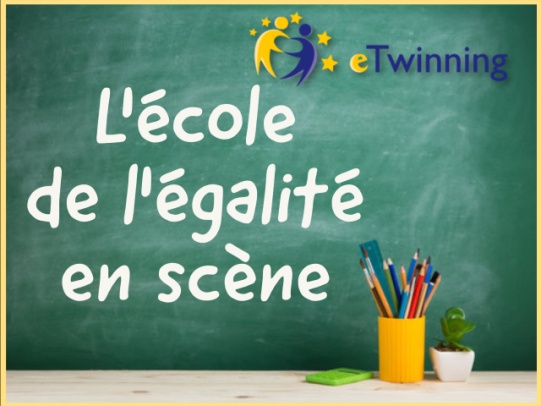 ET NOTRE VIE SCOLAIRE ? 		enquêtes sur le terrainΚαι η σχολική μας ζωή ; επιτόπια έρευνα                              Η αντιπροσώπευση αγοριών-κοριτσιών στα προεδρεία των τμημάτων του σχολείου μας combien de filles et de garçons représentent les classes du collège ?πόσα κορίτσια και πόσα αγόρια αντιπροσωπεύουν τα τμήματα του σχολείου μας και επομένως συμμετέχουν στη λήψη αποφάσεων ;Nombre d’élèvesfillesgarçonsDélégués de classe /αντιπρόσωποιDélégués de classe /αντιπρόσωποιDélégués de classe /αντιπρόσωποιClasse AClasse AClasse AClasse AClasse AClasse AClasse AClasse Asection Α1 25 élèves..…….. filles………. garçons………. garçonssection Α2 25section Α3 26section Α4 25TOTALClasse ΒClasse ΒClasse ΒClasse ΒClasse ΒClasse ΒClasse ΒClasse ΒSection Β125Section Β225Section Β325Section Β425TOTALClasse CClasse CClasse CClasse CClasse CClasse CClasse CClasse CSection C125Section C226Section C324Section C425TOTAL12 sections τμήματα301  élèves         